What You Need to Know About Vitamin A 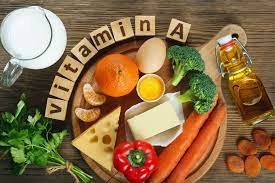 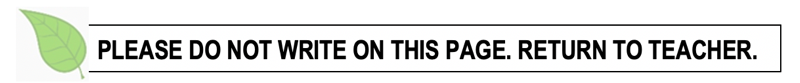 This handout was adapted from an articles posted March  2019  from unlockfood.ca
Vitamin A  is an essential vitamin, meaning it supports normal functioning but can’t be synthesised by the body. Our body needs a daily supply of this nutrient from Vitamin A rich foods but in small amounts as vitamin A is also a fat soluble vitamin that is stored in our liver when consumed in excess. Vitamin A contributes to normal growth and development while keeping our eyes, skin and immune system healthy. Vitamin A plays a key role in maintaining healthy vision and reproduction. Vitamin A supports the immune system by helping make white blood cells and is needed for formation and maintenance of mucous membrane, skin and bone. There are two types of vitamin A: retinoids (derived from animal products) and carotenoids (derived from plants). The liver converts both forms of vitamin A into retinol.What are carotenoids?Carotenoids are phytonutrients found in different brightly colored vegetables and fruit. There are many types of carotenoids with different functions in the body.  Some carotenoids (like beta-carotene) can be turned into vitamin A in the body. Health Canada recommends that we eat one dark green and one orange vegetable or fruit each day. The reason for this recommendation is because the carotenoids from these foods contribute to our daily intake of vitamin A.What food contains sources of vitamin A?Sources of vitamin A include eggs, milk, yoghurt, cheese, oily fish, liver and liver products and fortified low-fat spreads. You can also increase your vitamin A intake by eating more sources of beta-carotene, which the body then converts into vitamin A.  The main dietary sources of beta-carotene are:
 Yellow fruit -  papaya, apricots, cantaloupe and mangoYellow, orange and red vegetables – carrots, bell peppers, summer squash, tomato, sweet potatoDark green (leafy) vegetables – broccoli, spinach and kale  Do I need to take a vitamin A supplement?No. It is not recommended that you take a vitamin A supplement. High doses of vitamin A are toxic. We can store vitamin A in our liver for long periods of time. This means we are not at risk for becoming deficient in vitamin A, even if we don’t eat vitamin A rich foods for a few days. Balanced, healthy eating based on Canada’s Food Guide will provide enough vitamin A for your daily needs either from animal food sources of vitamin A or the carotenoid rich dark green and orangevegetables and fruit. 